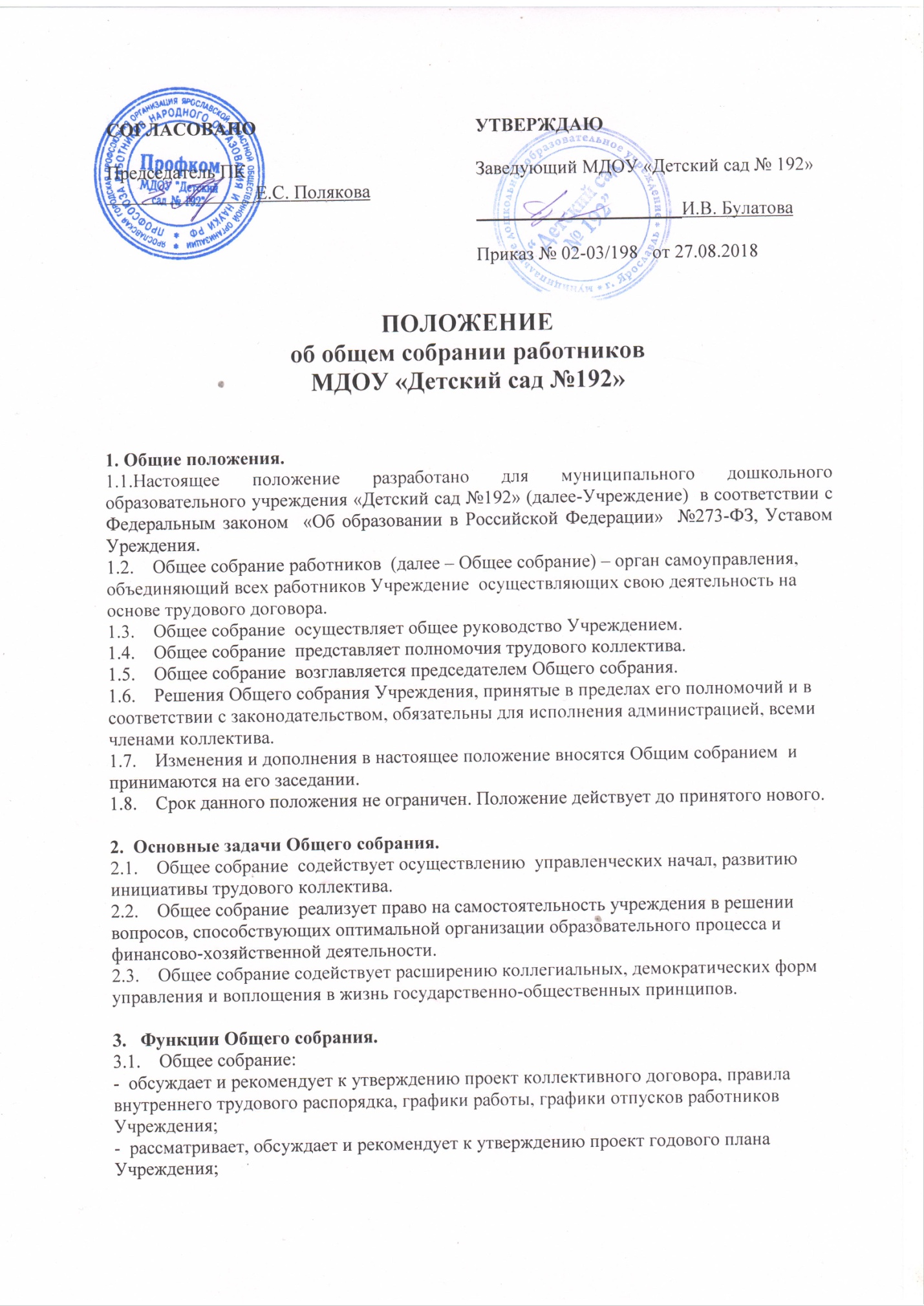 -  обсуждает вопросы состояния трудовой дисциплины в Учреждении и мероприятия по ее укреплению, рассматривает факты нарушения трудовой дисциплины работниками Учреждения;-  рассматривает вопросы охраны  и безопасности условий труда работников, охраны жизни и здоровья воспитанников Учреждения;-  вносит предложения Учредителю по улучшению финансово-хозяйственной деятельности Учреждения;-  определяет размер доплат, надбавок, премий и других выплат стимулирующего характера, в пределах имеющихся в Учреждении средств из фонда оплаты труда;-  определят порядок и условия предоставления социальных гарантий и льгот в пределах компетенции Учреждения;-  вносит предложения в договор о взаимоотношениях между Учредителем и Учреждением;-  заслушивает отчет заведующего Учреждением о расходовании бюджетных и  внебюджетных средств;-  заслушивает отчеты о работе заведующего, заведующего хозяйством, старшего воспитателя, и других работников, вносит на рассмотрение администрации предложения по совершенствованию  работы;-  знакомится с итоговыми документами по проверке государственными и муниципальными органами деятельности Учреждения и заслушивает администрацию о выполнении мероприятий по устранению недостатков в работе;-  при необходимости рассматривает и обсуждает вопросы работы с родителями (законными представителями) воспитанников;-  в рамках действующего законодательства принимает необходимые меры, ограждающие педагогических и других работников, администрацию от обоснованного вмешательства в их профессиональную деятельность, ограничения самостоятельности Учреждения, его самоуправляемости. Выходит с предложениями по этим вопросам в общественные организации, государственные и муниципальные органы управления образованием, органы прокуратуры, общественные объединения.4. Права Общего собрания.4.1.    Общее собрание  имеет право:-  участвовать в управлении Учреждением;-  выходить с предложениями и заявлениями на Учредителя, в органы муниципальной и государственной власти, в общественные организации;4.2.    Каждый член Общего собрания имеет право:-  потребовать обсуждения Общим собранием любого вопроса, касающегося деятельности Учреждения, если его предложение поддержит, не имеет одной трети членов собрания;-  при несогласии с решением Общего собрания высказать свое мотивированное мнение, которое должно быть занесено в протокол.5. Организация управления Общим собранием.5.1.    В состав Общего собрания входят все работники Учреждения.5.2.    На заседании Общего собрания могут быть приглашены представители Учредителя, общественных организаций, органов муниципального и государственного управления. Лица, приглашенные на собрание, пользуются правом совещательного голоса, могут вносить предложения и заявления, участвовать в обсуждении вопросов, находящихся в их компетенции.5.3.    Для ведения Общего собрания из его состава открытым голосованием избирается председатель и секретарь сроком на один календарный год, которые  исполняют свои обязанности на общественных началах.5.4.    Председатель Общего собрания:- организует деятельность Общего собрания;-  информирует членов трудового коллектива о предстоящем заседании;- организует подготовку и проведение заседания;- определяет повестку дня;- контролирует выполнение решений.5.5.    Общее собрание собирается не реже 2 раз в календарный год.5.6.    Общее собрание считается правомочным, если на нем присутствует не менее двух третей  работников детского сада.5.7.    Решение Общего собрания  принимается, если за него проголосовало более половины участвующих в заседании.5.8.    Решения Общего собрания  реализуются через приказы и распоряжения заведующего.5.9.   Решение Общего собрания  обязательно к исполнению для всех членов трудового коллектива Учреждения.6. Взаимосвязь с другими органами самоуправления.6.1.    Общее собрание организует взаимодействие с другими органами самоуправления Учреждения:-  через участие представителей трудового коллектива в заседаниях педагогического совета;-  представление на ознакомление педагогическому совету  материалов, готовящихся к обсуждению и принятию на заседании Общего собрания;-  внесение предложений и дополнений по вопросам, рассматриваемым на заседании педагогического совета Учреждения.7. Ответственность Общего собрания коллектива.7.1.    Общее собрание несет ответственность:-  за выполнение, выполнение не в полном объеме или невыполнение закрепленных за ним задач и функций;-  соответствие принимаемых решений законодательству РФ, нормативно-правовым актам.8. Делопроизводство Общего собрания.8.1. Заседания Общего собрания  оформляются протоколом.8.2. В книге протоколов фиксируются:-  дата проведения;-  количественное присутствие (отсутствие) членов трудового коллектива;-  приглашенные (ФИО, должность);-  повестка дня;-  ход обсуждения вопросов;-  предложения, рекомендации и замечания членов трудового коллектива и приглашенных лиц;-  решение.8.3. Протоколы подписываются председателем и секретарем Общего собрания.8.4. Нумерация протоколов ведется от начала учебного года.8.5. Книга протоколов Общего собрания коллектива нумеруется постранично, прошнуровывается, скрепляется подписью заведующего и печатью Учреждения.8.6. Книга протоколов Общего собрания хранится в делах Учреждения (50 лет) и передается по акту (при смене руководителя, передаче в архив).